Call the Meeting to Order – Kandi Meyers @ 10:06amPublic Comment – No Public CommentReportsParent, Family and Community Engagement Opportunities – Julie LovellOctober 5th-November 5th we are having an In-Kind competition to encourage Parent Involvement in our program.  We are opening back up our doors to in-person volunteers who are vaccinated or can attest to having a religious or medical exemption.  This must be submitted prior to volunteering in-person.  Check with your child’s teacher on how to do this.Each year the Early Learning Hub donates books to Kidco for a read in event called Jumpstart Read for the Record.  Jumpstart Read for the Record is a national early education non-profit working towards the day when every child enters kindergarten prepared to succeed.  This year’s event will be held virtually and in person on Thursday, October 27th.  Check with your child’s Teacher for times.In September we had 55.50 hours = $1,209.16 of In-Kind.Community Services Consortium (CSC) is now accepting applications for utility assistance.  To apply call 541.926.7163ERSEA Report – Christopher SpenceSeptember’s current enrollment is 276 of 418 funded slots filled.  4 Head Start classrooms currently closed due to staffing shortages and 3 Early Head Start classrooms closed due to the need for facilities to house them.  EHS average daily attendance was 77% and Head Start was 80%. Executive Director’s Report – Stephany KoehneThis year we will have a pilot CLASS (observation tool used to evaluate Teacher/Child interactions) review virtually.  We will be given a 45-day notice before this takes place.  We will also be having a 2 Focus Area 2 Review this year.  This particular review gives Kidco an opportunity to demonstrate our effectiveness in implementing a high-quality program to promote positive outcomes and school readiness for children and our families.Our partnership with the YMCA to use three of their classrooms for the Early Head Start is moving forward and we are hoping to be able to open those classrooms in November once they have been licensed.     Stephany shared 2 pieces of Correspondence from the Office of Head Start:  ACF-IM-HS-22-06 that discusses strategies to stabilize the Head Start Workforce and ACF-IM-HS-22-07 that discusses reporting child health and safety incidents.  Financial Report – Kerri Godinez - TABLEDKids & Company Board MinutesPersonnel Action Report – Angelica RiddleNew hires 9/9/2022 – 10/7/2022:Education: 4 Teacher Aides, 4 Assistant Teacher/Family Advocate PreK, 1 Assistant Teacher/Family Advocate EHSHealth/Nutrition:  2 Food Service AideTransportation: 1 Bus DriverOn-Call: 1 On-Call Substitute & 1 On-Call Kitchen SubstituteCenter Support: 2 Office Specialists – one on prioritized wait listAttendance – Julie LovellStephany Koehne, Julie Lovell, Christopher Spence, Christina Banks Edoja, Gayla Lawrence, Pam Woitt, Claudia Roman, Leticia Mendoza, Nicole Wilson, Mary Keenon, Deanna LarsonKandi Meyers, Lexus Deyerle, Melissa Jeffers, Alexa Battrick, Becky Anderson, Sylvia Cox, Crystal Harrison, Crystal Dodson, Alonso Brambila, Angelica Riddle, Rochelle Goodall, Emily Ransom, Kaitlynn VassalloAgenda Additions:Update from Silvia Cox on school zone signage for the Riverside Center.Consolidated Actions (Motion) Becky moved to approve motion.  Angelica 2nd motion.  Motion passed.Agenda Approval September’s Meeting MinutesOld Business - NoneNew BusinessQ & A with new and outgoing RepresentativesOutgoing Representatives shared how much they have appreciated learning how Head Start works, giving their input and having a voice in what goes on at Head Start.  Those in elected positions shared they have enjoyed getting to participate as a State Representatives and being on the hiring committee.  They shared that they have done some wonderful things that they are very proud of over the time they have been on Policy Council.  2021.22 PIR Information was shared.  Hard copies will be sent out via email.What to share at your Parent Meeting- ALLAnnouncements – allCommunity resources/events to shareSylvia shared that if families are looking to go to a corn maze, those are being offered locally (Albany/Corvallis) at Bose Family Farms, Kenagy Family Farms and Davis Family Farms.  Davis also offers hay rides.  In Albany, Heritage Mall, Hope Church and Oak Grove Elementary school are doing Trunk or Treat events on Halloween, all from 5-6pm.  The Albany Downtown Association is having a trick or treat event and costume contest on 10/29 at 11am.  In Lebanon, Gillott Home Team is having a Fall Festival on 10/18 at 2pm.  The Oaks Retirement Community is having a parking lot trick or treat event 11am-2pm on 10/29.  The Lebanon downtown trick or treat and costume contest is on 10/29 1-2pm.  Jefferson Baptist Church is also having a trunk or treat event on 10/31 at 6pm.  The City of Albany Parks & Rec is also doing an event at Timberlinn Park on 10/22 1-4pm ($5 per child, ages 1-12)Next Meeting Date: 11/14/2022Complete Survey and In-Kind.Door Prize DrawingKandi Meyers, Becky Anderson - Dutch BrosLexus Deyerle, Melissa Jeffers, Angelica Riddle - AmazonSylvia Cox, Emily Ransom, Kaitlynn Vassallo, Crystal Harrison, Crystal Dodson - WalmartAlonso Brambila, Rochelle Goodall – The Human BeanAlexa Battrick - TargetAdjournment (Motion)11:59pmBecky moved to approve motion.  Angelica 2 motion.  Motion passed. 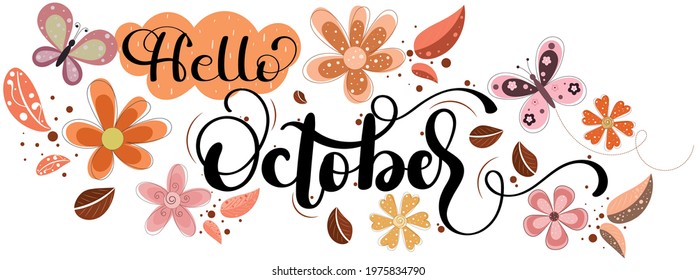 